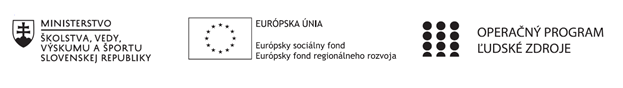 Správa o činnosti pedagogického klubu Príloha:Prezenčná listina zo stretnutia pedagogického klubuPokyny k vyplneniu Správy o činnosti pedagogického klubu:Prijímateľ vypracuje správu ku každému stretnutiu pedagogického klubu samostatne. Prílohou správy je prezenčná listina účastníkov stretnutia pedagogického klubu. V riadku Prioritná os – VzdelávanieV riadku špecifický cieľ – uvedie sa v zmysle zmluvy o poskytnutí nenávratného finančného príspevku (ďalej len "zmluva o NFP")V riadku Prijímateľ -  uvedie sa názov prijímateľa podľa zmluvy o poskytnutí nenávratného finančného príspevku V riadku Názov projektu -  uvedie sa úplný názov projektu podľa zmluvy NFP, nepoužíva sa skrátený názov projektu V riadku Kód projektu ITMS2014+ - uvedie sa kód projektu podľa zmluvy NFPV riadku Názov pedagogického klubu (ďalej aj „klub“) – uvedie sa  názov klubu V riadku Dátum stretnutia/zasadnutia klubu -  uvedie sa aktuálny dátum stretnutia daného klubu učiteľov, ktorý je totožný s dátumom na prezenčnej listineV riadku Miesto stretnutia  pedagogického klubu - uvedie sa miesto stretnutia daného klubu učiteľov, ktorý je totožný s miestom konania na prezenčnej listineV riadku Meno koordinátora pedagogického klubu – uvedie sa celé meno a priezvisko koordinátora klubuV riadku Odkaz na webové sídlo zverejnenej správy – uvedie sa odkaz / link na webovú stránku, kde je správa zverejnenáV riadku  Manažérske zhrnutie – uvedú sa kľúčové slová a stručné zhrnutie stretnutia klubuV riadku Hlavné body, témy stretnutia, zhrnutie priebehu stretnutia -  uvedú sa v bodoch hlavné témy, ktoré boli predmetom stretnutia. Zároveň sa stručne a výstižne popíše priebeh stretnutia klubuV riadku Závery o odporúčania –  uvedú sa závery a odporúčania k témam, ktoré boli predmetom stretnutia V riadku Vypracoval – uvedie sa celé meno a priezvisko osoby, ktorá správu o činnosti vypracovala  V riadku Dátum – uvedie sa dátum vypracovania správy o činnostiV riadku Podpis – osoba, ktorá správu o činnosti vypracovala sa vlastnoručne   podpíšeV riadku Schválil - uvedie sa celé meno a priezvisko osoby, ktorá správu schválila (koordinátor klubu/vedúci klubu učiteľov) V riadku Dátum – uvedie sa dátum schválenia správy o činnostiV riadku Podpis – osoba, ktorá správu o činnosti schválila sa vlastnoručne podpíše.Príloha správy o činnosti pedagogického klubu                                                                                             PREZENČNÁ LISTINAMiesto konania stretnutia:  S SOŠ ELBA, Smetanova 2, 080 05 Prešov Dátum konania stretnutia: 01. 02. 2022Trvanie stretnutia: od.14.45 hod	do  17.45 hod	Zoznam účastníkov/členov pedagogického klubu:Meno prizvaných odborníkov/iných účastníkov, ktorí nie sú členmi pedagogického klubu  a podpis/y:Prioritná osVzdelávanieŠpecifický cieľ1.2.1 Zvýšiť kvalitu odborného vzdelávania a prípravy reflektujúc potreby trhu prácePrijímateľSúkromná stredná odborná škola – ELBA, Smetanova 2, PrešovNázov projektuVzdelávanie 4.0 – prepojenie teórie s praxouKód projektu  ITMS2014+312011ADL9Názov pedagogického klubu Pedagogický klub čitateľskej gramotnosti a kritického myslenia – prierezové témy.Dátum stretnutia  pedagogického klubu01. 02. 2022Miesto stretnutia  pedagogického klubuSSOŠ ELBA, Smetanova 2, PrešovMeno koordinátora pedagogického klubuMgr. Romana Birošová, MBAOdkaz na webové sídlo zverejnenej správyhttps://ssoselba.edupage.org/a/pedagogicky klub-c-1Manažérske zhrnutie:Cieľom stretnutia nášho klubu bola diskusia a vytvorenie prehľadu organizačných foriem vzdelávania a ich vplyvu na rozvoj čitateľskej gramotnosti a kritického myslenia. Uviedli sme si jednotlivé formy organizácie vzdelávania, vymieňali si naše pedagogické skúsenosti a na záver stretnutia sme tvorili pedagogické odporúčanie.Kľúčové slová: organizačné formy vzdelávania, rozvoj čitateľskej gramotnosti, Daltonský kruhový model.Hlavné body, témy stretnutia, zhrnutie priebehu stretnutia: Hlavné body:Analýza odborných zdrojov.Diskusia.Tvorba prehľadu.Záver.Témy: Vzdelávanie 4.0, prepájanie teórie s praxou.Program stretnutia:Diferenciačné učenie sa na stanoviskách – práca s odbornými zdrojmi pomocou práce v pracovných centrách.Diskusný kruh.Tvorivé písanie – tvorba prehľadu metód.Záver a tvorba pedagogického odporúčania.Závery a odporúčania:Pripájame zhrnutie inovatívnych metód využiteľných pri implementácii plánu práce v tzv. centrách (kooperujúce skupiny). Zameriavali sme sa na rozvoj kompetencie čítania s porozumením:Metóda voľby diferencovaných úlohŽiaci majú možnosť vybrať si z ponuky diferencovaných úloh a textov podľa zložitosti a stupňa náročnosti. Texty môžu byť veľmi náročné, menej náročné a nenáročné. Kritériom zložitosti je spravidla abstrakcia daného textu a počet operácií, ktoré musí žiak vykonať. Podmienkou by mala byť kvalitná motivácia žiakov pre výber stále náročnejších úloh.Metódy rozvíjajúce tvorivosťAj tvorivé metódy čítania s porozumením umožňujú žiakom pracovať vlastným tempom. V diferencovanom vyučovaní sa nám osvedčila aplikácia tvorivých situácií.Tvorivá situácia je charakteristická chýbaním údajov, vecí alebo prostriedkov, dezinformáciami, neusporiadanou štruktúrou, chaosom, sporom, kde je zároveň umožnená transformácia, zdokonalenie skutočnosti. Základným princípom tvorivých úloh je náhrada konvergentných úloh divergentnými. Vyznačujú sa neznámosťou, prekvapivosťou, nejasnosťou, neurčitosťou a sú založené  na hľadaní, experimentovaní, objavovaní a bádaní.V rámci stretnutia sme sa zhodli, že dobrou organizačnou formou pre rozvoj kreatívneho čítania v zmysle vyššie uvedenej didaktiky tvorivej situácie, je kruhový model. Ide o model, v ktorom sa uplatňuje vzdelávacia metóda, ktorá poskytuje veľkú príležitosť na rozvíjanie základných zručností, ale aj celej osobnosti žiaka. Ide teda o komplexný a prierezový rozvoj kompetencií žiaka.  Jedným z ďalších princípov, ktorý sa nám osvedčuje pri rozvoji predmetnej gramotnosti, je aj individuálna práca žiakov. Každý žiak má vypracovaný svoj vlastný program s cieľmi, ktoré chce dosiahnuť za jeden mesiac v rámci daného predmetu. Žiak si vyberá z ponuky zaujímavých článkov a odborných kníh, ktoré chce v danom mesiaci prečítať.  V pedagogickom procese podporujeme autentického učenie žiaka, ale zároveň i jeho zodpovednosť za dosiahnuté výsledky.Pri učení  žiaci postupujú vlastným tempom . Učiteľ sa pri vyučovaní usiluje vyvážiť striedanie medzi kolektívnou, skupinovou a individuálnou prácou žiakov, triedna aj hodinová štruktúra je pomerne uvoľnená a učebné aktivity sú veľmi variabilné. Zdôrazňujeme  tiež spoluprácu, demokratické riadenie a vytváranie pozitívnych sociálnych vzťahov. Základom tejto metódy učenia je osobná skúsenosť žiaka so samostatnou prácou, hľadaním a experimentovaním.Vypracoval (meno, priezvisko)Mgr. Romana Birošová, MBADátum1. 02. 2022PodpisSchválil (meno, priezvisko)Ing. Emil BlichaDátum2. 02. 2022PodpisPrioritná os:VzdelávanieŠpecifický cieľ:1.2.1 Zvýšiť kvalitu odborného vzdelávania a prípravy reflektujúc potreby trhu prácePrijímateľ:Súkromná stredná odborná škola – ELBA, Smetanova 2, PrešovNázov projektu:Vzdelávanie 4.0 – prepojenie teórie s praxouKód ITMS projektu:312011ADL9Názov pedagogického klubu:Pedagogický klub čitateľskej gramotnosti a kritického myslenia – prierezové témy.č.Meno a priezviskoPodpisInštitúciaMgr. Romana Birošová, MBAS SOŠ ELBA POIng. Emil BlichaS SOŠ ELBA POPhDr. Andrea MarušinováS SOŠ ELBA POMgr. Miroslava OzoroczyS SOŠ ELBA POBc. Emília MiklošováS SOŠ ELBA POč.Meno a priezviskoPodpisInštitúcia